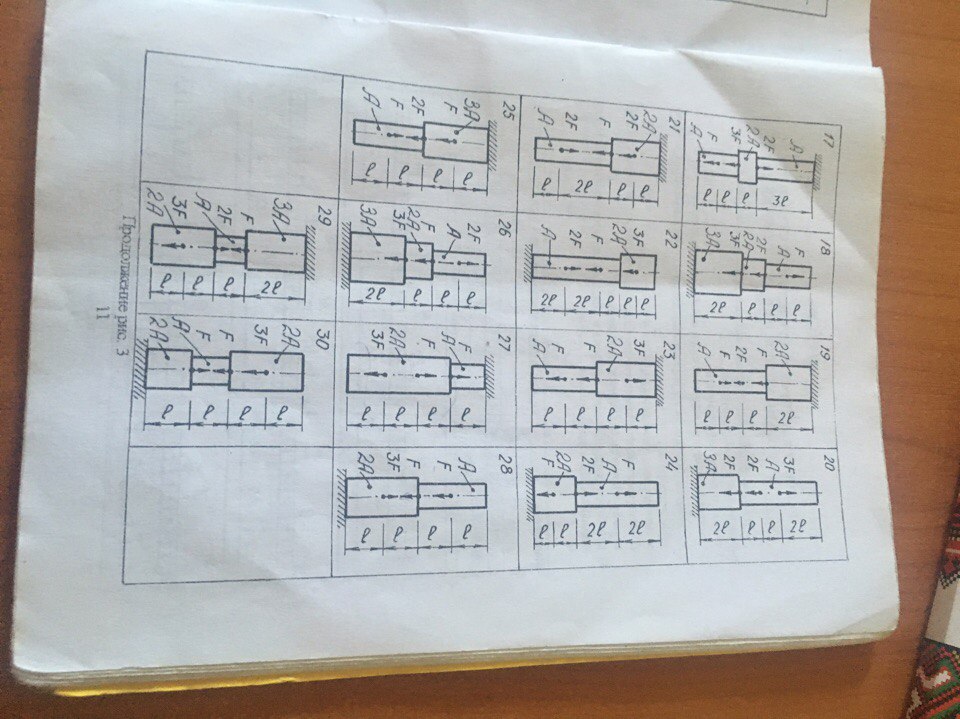 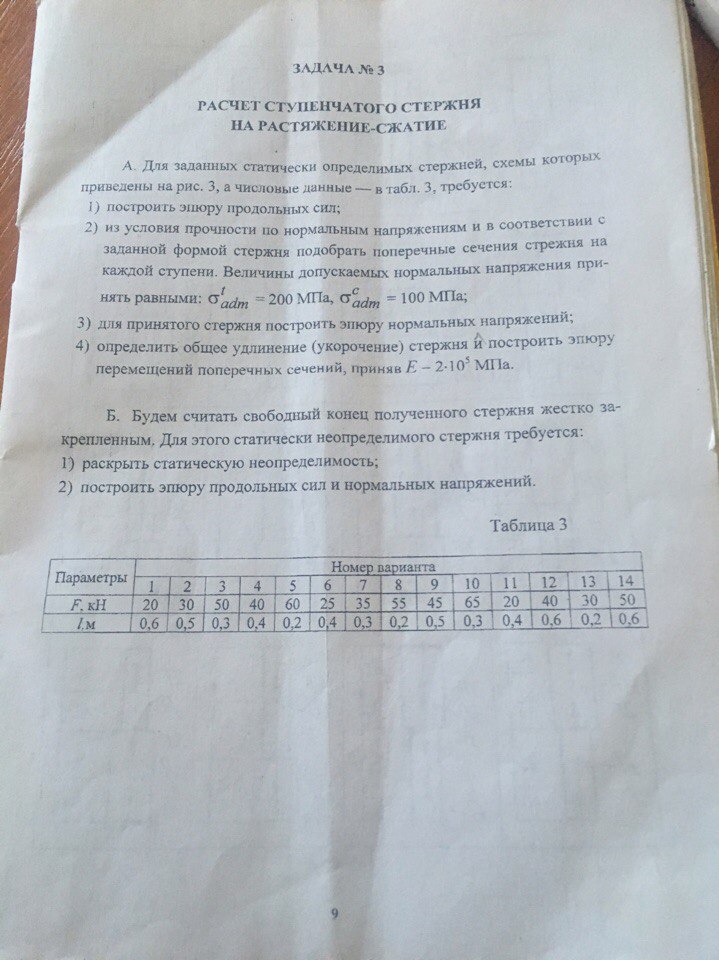 20 схема 11 вариант